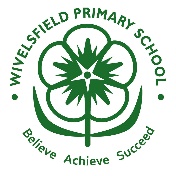  Skills progression: REEYFSYear 1Year 2Year 3Year 4Year 5Year 6Christianity and JudaismChristianity and JudaismChristianity and HinduismChristianity and HinduismChristianity and IslamChristianity and IslamAT1: Learning  about religion and BeliefsBeliefs, teachings and sourcesTalk about a religious story (Christmas Story, Diwali Story, Easter Story).People have different beliefs,Christians believe in one God, Christians and Jews believe God created the universe in six days and rested on the seventh,Jesus is the son of God.The Bible is a special and Holy book for Christians, The Torah is a special and Holy book for Jewish people, Moses is an important figure in Christianity and Judaism.Hindus believe in one God (Brahman) but has many forms (Gods and Goddesses),Explore Hindi Scripture (Shrutis and Smirtis) and The Wheel of Life (Samskaras).God is essential To Christians,Christians believe in the idea of the Holy Trinity, Hindus believe one of God’s forms is Ganesha.Muslims believe there is one God (Allah), The Qur’an is a special and Holy Book to Muslims, Muhammad is a Prophet and very important to Muslims.Explore the different Gospel accounts of the Nativity.AT1: Learning  about religion and BeliefsPractises and ways of lifeTalk about special times, ceremonies and festivals (Christmas, birthdays, weddings, Christenings Mothers Day, Diwali, Easter, Harvest etc).Christians pray to God at home or in a churchJews pray to God at home or in a synagogue Christians celebrate the birth of Jesus at Christmas.Explore and compare how Christians and Jewish people pray, Explore baptism, Christians celebrate Lent leading up to Easter. Hindus pray in different ways (Puja),Pilgrimage is important to Christians and Hindus, Explore the Last Supper and Passover, Hindus celebrate Diwali, Hindus worship at home and at a temple.The Lord’s Prayer is used within Christian worship, Explore how religions prepare for weddings (Traditional Hindu Weddings and arranged marriage),Explore Judas’s role during Jesus’ arrest at Easter.The Muslim faith is influenced by the Five Pillars of Islam, each representing something different, Explore Pillars 1, 2, 3 (Shahadah, Salat, Zakat)Explore Good Friday and the meaning of sacrifice, Muslims pray five times a day, using special rituals and movements, Muslims pray at home and at the Mosque.Explore Ramadam and Eid-Ul-Fitr, Explore Pillars 4 and 5 (Sawn, Hajj), Explore religious clothing, Muslims may pilgrimage to , Explore and compare what religions believe about death and life after death.AT1: Learning  about religion and BeliefsForms of expressionTo Talk about special symbols (personal, at school, within a religion).To investigate how and why the Christingle is used at Christmas ,Explore and compare the key features of a church and synagogue,Jesus teaches through stories (The Lost Sheep, The Ten Lepers, Jesus Feeds the Five ThousandThe Good Samaritan).Investigate the importance of the Angels in the Christmas story, Explore how light is used during celebrations (Advent Ring, Menorah), Jesus teaches through stories (Joseph and his brothers, Moses in the bull rushes).Explore Mary’s feelings during the Christmas story, Explore the significance of Light in religious celebrations (Diwali).Explore the symbolise of the gifts given to Jesus during the Christmas story, Explore and compare how Christmas is celebrated around the world.Explore how Christmas is represented through art, Explore the difference between a cross and a crucifix.Investigate the meaning of the Pascal Candle, Explore why there are no human images in Islam, Explore how faith can support people dealing with death.AT2: Learning from religion and BeliefsIdentify and belongingTalk about people and places that are important to them (family, friends, school, places of worship).Talk about their own beliefs and experiences,Talk about what they find interesting for puzzling.Makes links to their own values, beliefs and experiences.Analyse some of the things that influence them with those that influence others.Ask questions about who we are and where we belong, and suggest answers which refer to people who have inspired and influenced us and others.Give their own and others’ views on questions about who we are and where we belong and on the challenges of belonging to a religion. Give a personal view of what inspires and influences us.Consider the challenges of belonging to a religion today with reference to our own and other people’s views on human nature and society, supporting those views with reasons and examples.AT2: Learning from religion and BeliefsMeaning, purpose and truthTalk about their feelings.To reflect on stories from the Bible.To reflect on stories from the Bible and The Torah, Ask questions about other people’s beliefs and experiences.To reflect on Hindu Scripture, Ask important questions about life and compare their ideas with those of other people.To reflect on religious stories Ask questions about the meaning and purpose of life, and suggest a range of answers which they might give as well as members of different religious groups or individuals.To reflect on  religious stories from the Bible and The Qur’an, Ask questions about the meaning and purpose of life and suggest answers which relate to the search for truth in our lives.To reflect on religious stories Use reasoning and examples to express insights into our own and others’ views on questions about the meaning and purpose of life and the search for truth.AT2: Learning from religion and BeliefsValues and CommitmentsTalk about what is important to them and why.Understand how to share their own values and beliefs Talk about what is important to themTalk about what is important to them and be respectful of othersLink things that are important to us and other people with the way they think and behaveAsk questions about things that are important to us and to other people and suggest answers which relate to our own and others’ livesAsk questions about the moral decisions we make and suggest what might happen as a result of different decisions, including those made with reference to religious beliefs/ valuesUse reasoning and examples to express insights into the relationship between beliefs, teachings and world issues, focussing on things that are important to us